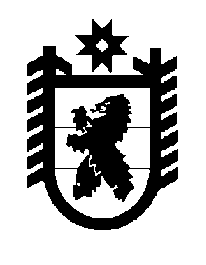 Российская Федерация Республика Карелия    ПРАВИТЕЛЬСТВО РЕСПУБЛИКИ КАРЕЛИЯРАСПОРЯЖЕНИЕ                                от  13 января 2016 года № 7р-Пг. Петрозаводск Внести в состав межведомственной территориальной комиссии по финансовому оздоровлению сельскохозяйственных товаропроизводителей (далее – Межведомственная комиссия), утвержденный распоряжением Правительства Республики Карелия от 24 мая 2005 года № 147р-П (Собрание законодательства Республики Карелия, 2005, № 5, ст. 500; 2006, № 2, ст. 172; № 3, ст. 312; № 7, ст. 897; 2007, № 7, ст. 946, 949; 2008, № 10, ст. 1226; 2009, № 8, ст. 933; 2011, № 5, ст. 705; 2012, № 10, ст. 1864; 2014, № 12, ст. 2352; 2015, № 5, ст. 960),  следующие изменения:1) включить в состав Межведомственной комиссии Чмиля В.Я. – заместителя Главы Республики Карелия – Министра экономического развития Республики Карелия, назначив его председателем Межведомственной комиссии;2) указать новую должность Телицына В.Л. – Министр сельского, рыбного и охотничьего хозяйства Республики Карелия, заместитель председателя Межведомственной комиссии;3) исключить из состава Межведомственной комиссии Громова О.Ю., Васильеву Н.Н.              ГлаваРеспублики  Карелия                                                              А.П. Худилайнен